Concurrence for Anthropology 2350 From: Prud'homme, Andrea <prudhomme.3@osu.edu>
Sent: Thursday, April 15, 2021 2:35 PM
To: Gremillion, Kristen <gremillion.1@osu.edu>
Subject: RE: ConcurrenceKristen:This looks fine to me – we don’t really have anything like this in FCOB.AndreaAndrea M. Prud'homme, PhD, CPIM-F, CSCP, CLTD, CIRM200D Fisher HallFisher College of BusinessAssociate Dean Undergraduate Programs & StudentsAssociate Professor – Clinical, Management Sciences614.292.3173 OfficePronouns: she/her/hers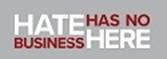 From: Gremillion, Kristen <gremillion.1@osu.edu>
Sent: Thursday, April 15, 2021 2:31 PM
To: Prud'homme, Andrea <prudhomme.3@osu.edu>
Subject: ConcurrenceDear Dean Prud’homme,The Department of Anthropology seeks concurrence for a new course (ANTHROP 2350, Social and Ecological Systems: From Problems to Prospects).  Attached please find a syllabus and course proposal. A concurrence form is also attached in case you wish to use it, but you may also respond via email to gremillion.1@osu.edu.   Responses are due within two weeks.  Please note that the Department of Anthropology will assume concurrence is granted if no response is received within two weeks.Many thanks, and please contact me if you have questions or concerns.Best regards,Kris
Kristen J. Gremillion
Professor and Chair
College of Arts and Sciences Department of Anthropology
4034 Smith Laboratory, 174 West 18th Avenue, Columbus, OH 43210
(614) 292-4388 Office
gremillion.1@osu.edu / anthropology.osu.edu
Pronouns: she/her/hers------From: Quinzon-Bonello, Rosario <quinzon-bonello.1@osu.edu>
Sent: Monday, April 19, 2021 10:47 AM
To: Gremillion, Kristen <gremillion.1@osu.edu>
Subject: Concurrence for ANTHROP 2350, Social and Ecological Systems: From Problems to ProspectsHello Kristen,Both  Department of Civil Engineering and Department of Food, Agricultural and Ecological Engineering have reviewed the syllabus for ANTHROP 2350 Social and Ecological Systems: From Problems to Prospects and are supportive of and concur with the Department of Anthropology’s proposed offering,If you need any additional information, feel free to contact me.Thank you and have a good day,Rosie
Rosario (Rosie) Quinzon-Bonello, M.Ed.
Assistant Dean for Curriculum and Assessment
College of Engineering 
122 Hitchcock Hall, 2070 Neil Ave.
Columbus, OH 43210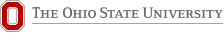 quinzon-bonello.1@osu.edu[engineering.osu.edu]engineering.osu.edu---From: Emery, Charles <emery.33@osu.edu>
Sent: Monday, April 19, 2021 4:03 PM
To: Gremillion, Kristen <gremillion.1@osu.edu>
Subject: Fw: concurrenceKris: This email is to confirm that we support your department's new course in social and ecological systems (Anthro 2350).Best,CharlesCharles F. EmeryProfessor and ChairDepartment of PsychologyOhio State UniversityColumbus, OH 43210emery.33@osu.edu614-688-3061